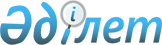 О переименовании улиц села Имантау Айыртауского района Северо-Казахстанской областиРешение акима Имантауского сельского округа Айыртауского района Северо-Казахстанской области от 19 апреля 2021 года № 11. Зарегистрировано Департаментом юстиции Северо-Казахстанской области 21 апреля 2021 года № 7313
      В соответствии с подпунктом 4) статьи 14 Закона Республики Казахстан "Об административно-территориальном устройстве Республики Казахстан", пунктом 2 статьи 35 Закона Республики Казахстан от "О местном государственном управлении и самоуправлении в Республике Казахстан", с учетом мнения населения села Имантау, на основании заключенияСеверо-Казахстанской областной ономастической комиссии от 29 декабря 2020 года, аким Имантауского сельского округа РЕШИЛ:
      1. Переименовать в селе Имантау Имантауского сельского округа Айыртауского района Северо-Казахстанской области:
      улицу Ворошилова - в улицу Абай;
       улицу Карл Маркса - в улицу Ақан сері; 
       улицу Советская - в улицу Ұлтай Нұрсейітов;
       улицу Урицкого - в улицу Конституция; 
      улицу Пугачева - в улицу Достық;
       улицу Ленина - в улицу Шоқан Уәлиханов.
      2. Контроль за исполнением настоящего решения оставляю за собой.
      3. Настоящее решение вступает в силу со дня его первого официального опубликования.
					© 2012. РГП на ПХВ «Институт законодательства и правовой информации Республики Казахстан» Министерства юстиции Республики Казахстан
				
      Аким Имантауского сельского округа

Л. Сердюк
